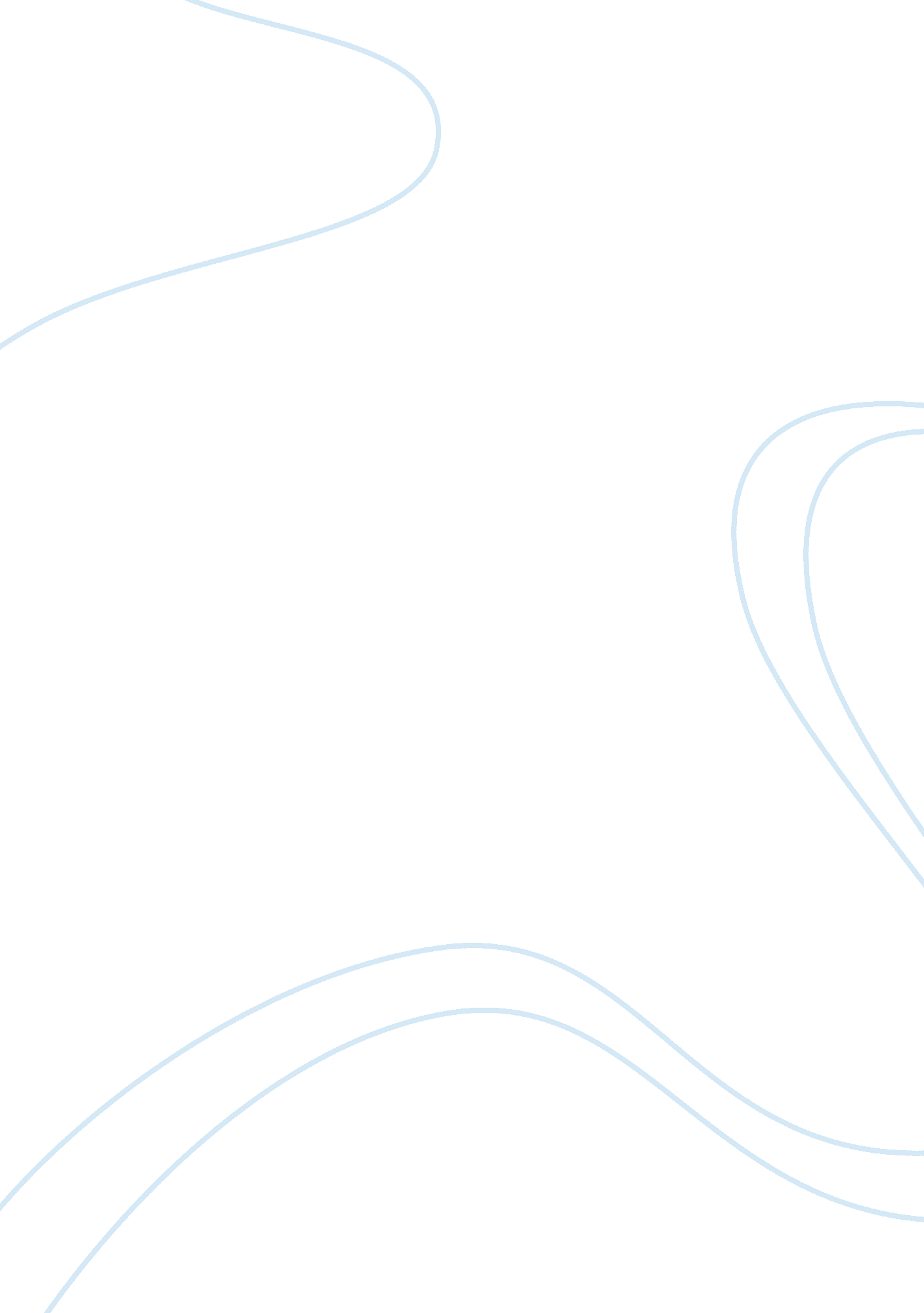 Business and government relationsBusiness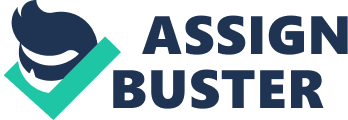 Business and Government relations The first reason which the U. S government should consider when regulating the trading of derivatives is economic reasons (Alex 49). The government should regulate the trading derivatives following the country’s economic situation. Thus, the oil incident should not be the major to cut off the business relationship between U. S and BP oil industry. 
Calls for bankruptcy may stem out as a major reason as to why the government should regulate trading of derivatives. Financial markets are currently treating BP securities in such a way that a bankruptcy filing was impending (Alex 14). Discouraged valuations regularly represent the developing apprehensions in line with unilateral as well as putative decision by the White House. However, there is not real change in the U. S in line with based oil greatnesss capacity to review oil spill cases. Moreover, the fears regarding the BP bankruptcy should be well considered by the U. S government. Indeed, the regulation of the derivatives is necessary to save the BP oil industry from falling. The Company has boosted the U. S economy for so many years. Thus, it is not fair for the current administration of Obama to push more demands to this industry. 
The environmental pollution factor could be a major obstacle in line with the regulation of the trading of derivatives between U. S and BP industry. The U. S government may as well despite the action of regulating the business relationship with BP oil industry because of environmental pollution. The shores have been pretty much affected by the oil spill chemicals. In the respect of ecology, this is not acceptable since it affects the lives of many species, such as fish. Thus, on the other hand, the government should not regulate any trading of derivatives with BP oil industry (Alex 57). 
Another reason that could also hinder the regulation of trading of derivatives is prevention of diseases. Several people faced the sever nature of the chemical resulting from the oil spill by BP and Gulf. They have experienced unknown diseases which have been troublesome to treat and thusly caused deaths. In order to avoid further disasters, the government should not regulate the trading of derivatives to serve the lives of people. 
Works Cited 
Alex, Davis. BP oil spill trial: Federal government claims oil giant put profits. New York, Brooklyn, Press, 2010, Print. 